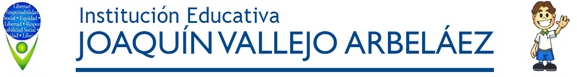 PLAN DE APOYO EDUCACIÓN RELIGIOSAI. PERIODO GRADO SÉPTIMOEl estudiante deberá desarrollar, presentar y sustentar  las actividades propuestas en el periodo para conseguir el desempeño en el área.